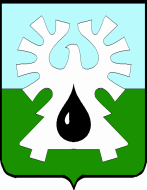 
ГОРОДСКОЙ ОКРУГ УРАЙХАНТЫ-МАНСИЙСКОГО АВТОНОМНОГО ОКРУГА – ЮГРЫДУМА ГОРОДА УРАЙРЕШЕНИЕот 25 мая 2023 года                                                       	                           № 39О применениик депутату Думы города Урай меры воздействия за нарушение правил депутатской этикиРассмотрев мотивированное заключение комиссии Думы города Урай VII созыва по Регламенту, вопросам депутатской деятельности, этики и наградам, в соответствии с решением Думы города Урай от 28.05.2009 № 40 «О правилах депутатской этики», Дума города Урай решила:1. Применить  меру воздействия к депутату Артёму Викторовичу Кукушкину - «объявление депутату публичного порицания» - так как выступая на заседаниях комиссии и Думы города Урай депутат допустил  некорректность в своих высказываниях, ущемил честь, достоинство и деловую репутацию должностных лиц структурного подразделения администрации города.2. Опубликовать настоящее решение Думы города в газете «Знамя» и разместить его на официальном сайте органов местного самоуправления в разделе «Дума».Председатель Думы города Урай                                                 А.В. Величко